МУНИЦИПАЛЬНОЕ БЮДЖЕТНОЕ ДОШКОЛЬНОЕ ОБРАЗОВАТЕЛЬНОЕ
УЧРЕЖДЕНИЕ «ДЕТСКИЙ САД №22 П. НЕФТЯНИКОВ»Открытое занятиепо развитию речи «Зимние забавы»во второй группе раннего возраста «Незабудки»Воспитатель:Трифонова Е.А.КАРГАСОК2018Открытое занятие по развитию речи«Зимние забавы»Цель: Расширение и уточнение представлений детей о зиме.Продолжать знакомить детей о разнообразии игр и развлечений зимой (катание на санках, лыжах, лепка снеговика, игры в снежки).Расширения словаря: Понятия: снежки, горка, снеговик, санки, лыжи.Действия: кататься, съезжать, бросать, лепить.Признаки: снежный, ледяной, белая, холодный, морозная.Способствовать освоению диалогической формы речи.Материал к занятию: Картина «Зима», снежки, корзина, кукла.Предварительная работа: Рассматривание картин и иллюстраций о зиме, чтение художественной литературы, беседы о зимних забавах, играх. Рассматривание сюжетных картин серии «Зимние забавы».Ход занятия: Воспитатель: Ребята, сегодня к нам на занятие пришли гости, давайте с ними поздороваемся (здороваются), а сейчас все красиво сели на стулья. Раздаётся стук в дверь. Ребята кто-то  к нам в гости идёт? (загадочно). (К детям приходит кукла Катя в зимней одежде).Воспитатель: Это кукла Катя к нам пришла. (кукла здоровается, дети с ней).А почему она тепло оделась, а куда она собралась? (ответ детей)Правильно, молодцы кукла Катя собралась на прогулку. Но ей одной скучно. Давайте поможем найти ей друзей.- Вот здесь у меня картинки ребятишек, предложим, кто пойдёт с Катей на прогулку. (Приглашают детей, дети выбирают девочек и мальчиков). Спросить 3-4 ребёнка. Молодцы.Воспитатель: Вышла кукла Катя со своими друзьями на прогулку. У Кати санки, а у её друзей нет ничего. Скучно им, не с чем им играть, что мы можем предложить Катиным друзьям?- Ребята здесь у меня картинки, с чем можно играть на прогулке зимой, давайте предложим мальчикам и девочкам. (предлагаем)- Молодцы! А сейчас предлагаю поиграть в игру «Снежки» 1мин. (подвижная игра).- Вот как весело вы умеете играть! Давайте сложим все снежки в корзину. Молодцы.А сейчас сели красиво на стулья, посмотрите, как весело ребятам на прогулке, а снеговик, то у нас грустный стоит, слепим ему друга? (лепим).- Молодцы. Давайте сейчас все вместе покажем как мы лепим снеговика.Пальчиковая гимнастика «Снеговик»Мы слепили снежный ком                 (Лепим двумя руками комок,)Шляпу сделали на нём         (Соединяем руки в кольцо и кладем на голову,Нос приделали и в миг         (Приставляем кулачки к носу,Получился снеговик           (Обрисовываем двумя руками фигуру снеговика.Воспитатель: Молодцы, ребята! Мы сегодня с вами очень хорошо занимались, помогли кукле Кате найти друзей и объяснить, как весело играть зимой на прогулке. Кате пора домой, она вам говорит огромное спасибо и до свидания.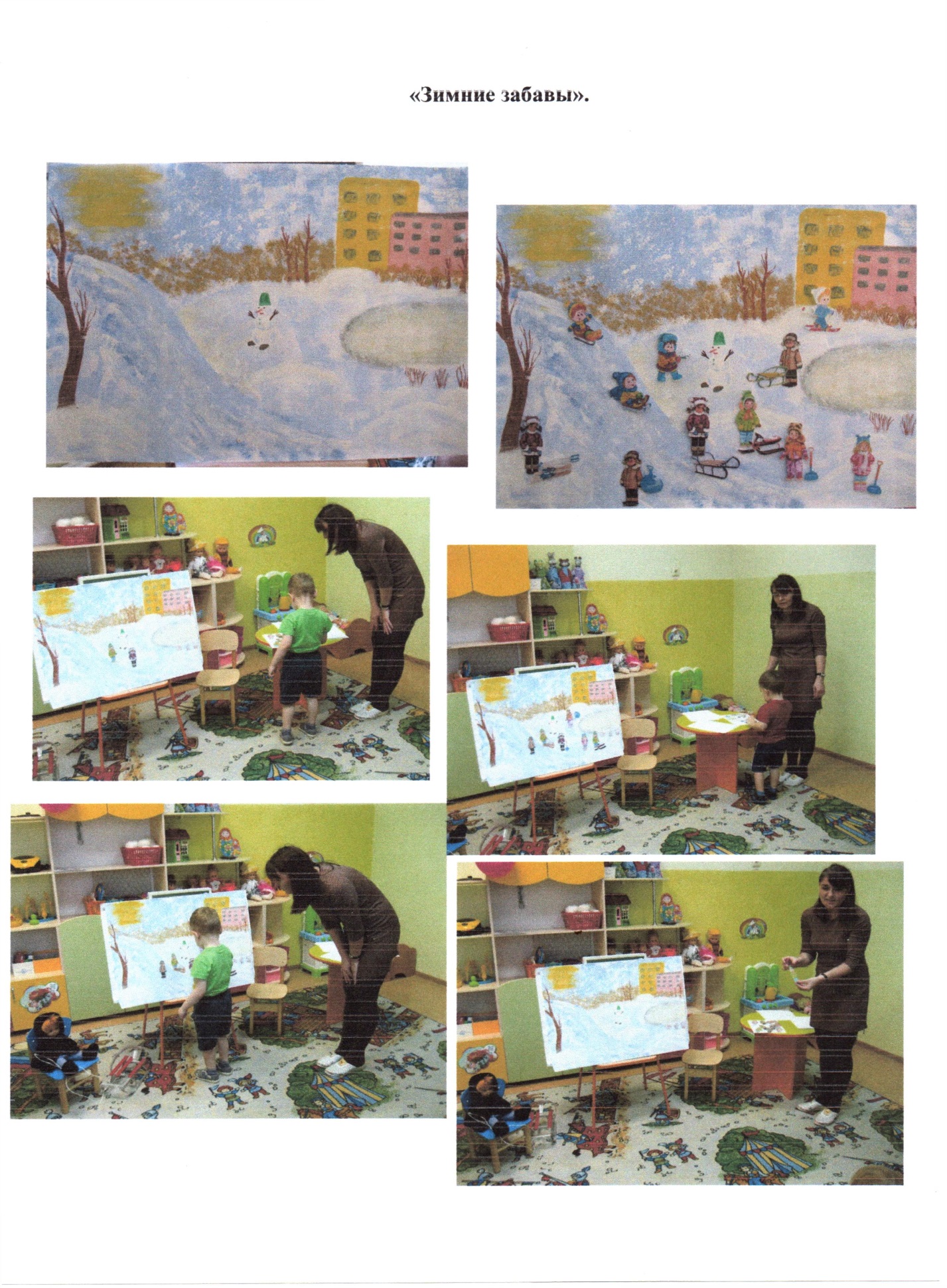 